 ATIVIDADE DOMICILIAR DE HISTÓRIA - SEMANA DE 30/03 à 03/04Leia o texto abaixo para responder as questões propostas; Copiar as perguntas no caderno;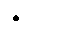 Não precisa copiar o texto;Não precisa imprimir, quem puder imprimir pode colar o texto.Para melhor entendimento, assista ao vídeo: “Antecedentes da Primeira Guerra Mundial”Link: https://www.youtube.com/watch?v=b2oyRvJJs5M&feature=youtu.beANTECEDENTES DA PRIMEIRA GUERRA MUNDIALO capitalismo concorrencial do século XIX motivou o conflito entre diversas potências europeias. O interesse em ampliar mercados e o domínio sobre regiões de interesse imperialista fez com que a Europa se transformasse em um verdadeiro barril de pólvora. A França desejava reconquistar a região da Alsácia-Lorena perdida para a Alemanha. Os grupos nacionalistas balcânicos indispunham-se com a dominação exercida pela Áustria e a Rússia. Ao mesmo tempo, as tensões diplomáticas entre Alemanha e Inglaterra pelo domínio de regiões afro-asiáticas pioravam essa situação.Dessa forma, a frustração em torno das vias de negociação diplomática incentivou uma grande corrida armamentista entre as nações europeias. O incentivo na compra e fabricação de armas agravou ainda mais as disputas econômicas, pois os grandes gastos no setor armamentista ampliavam a demanda por lucros e matéria-prima. Em meio a tantas animosidades, duas conferências ainda tentaram selar a paz entre as potências. Em 1898 e 1907, a cidade de Haia foi o lugar onde ainda tentaram vetar uma possível guerra.Nesse período, as disputas também fortaleceram a criação de acordos de cooperação militar entre algumas nações da Europa. Na Convenção de São Petersburgo, em 1873, russos e alemães prometiam cooperação mútua em caso de agressão militar. Logo em seguida, os austríacos e italianos aproximaram-se desses dois países. Dessa forma, Alemanha, Áustria, Rússia e Itália pareciam formar um grupo de oposição frente a seus possíveis inimigos econômicos e militares.Outro campo de disputas concentrava-se na região do Bálcãs. A opressiva dominação dos turcos na região era vista como uma grande oportunidade onde, através de um conflito armado, as nações industrialistas da Europa poderiam ampliar seus negócios. Foi quando em 1877, a Rússia, com apoio da Áustria, resolveu declarar guerra contra o Império Turco. Após derrotarem os turcos, os russos reconquistaram antigos territórios perdidos na Península Balcânica e a Áustria obteve controle sobre a Bósnia-Herzegovina.A hegemonia russa na região reorganizou as alianças anteriormente firmadas. Em 1879, a Alemanha aliou-se secretamente à Áustria caso ocorresse uma invasão russa que, em troca, estaria livre de participar de um possível conflito entre a França e a Alemanha. No ano de 1882, o Tratado da Tríplice Aliança firmou um acordo de cooperação militar reunindo Alemanha, Áustria e Itália. Todas essas manobras sinalizavam que o mundo parecia ser “pequeno demais” frente a tantas nações ansiosas em firmarem sua supremacia econômica a qualquer custo.No final do século XIX, a antiga hegemonia industrial inglesa começou a ser ameaçada. Os alemães conseguiram em um curto período formar um parque industrial que começou a superar a tradicional solidez industrial britânica. Sentindo-se ameaçados, os britânicos saíram de seu isolamento político- geográfico para firmarem acordos com a França. Após resolverem suas contendas, França e Inglaterra assinaram a Entente Cordial, em 1904. Tempos depois, a Rússia também se aproximou dos britânicos e franceses. A partir disso, estava formada a Tríplice Entente.Dessa maneira, a Europa estava politicamente dividida entre os dois grandes acordos firmados na época. A Tríplice Entente e a Tríplice Aliança perfilavam a rivalidade num cenário bastante conturbado. A mobilização de potências em blocos preparou boa parte das condições necessárias para que ocorressem os conflitos da Primeira Guerra Mundial.RESPONDA:O que motivou a maioria dos conflitos entre diversas potências europeias?Nesse cenário, o que a França desejava?As disputas entre as nações criou também acordos de cooperação militar. Quais países se uniram a partir da Convenção de São Petersburgo?No ano de 1882 se firmou um novo acordo de cooperação militar. Quais países estavam envolvidos? Qual o nome desse tratado?Quais foram as condições que levaram à formação da Tríplice Entente?